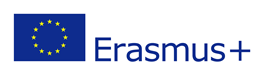 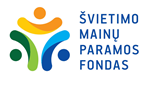 PARAIŠKA PAPILDOMAI DOTACIJAI „ERASMUS+“ 1 PAGRINDINIO VEIKSMO AUKŠTŲJŲ MOKYKLŲ STUDENTŲ IR DARBUOTOJŲ, TURINČIŲ SPECIALIŲJŲ POREIKIŲ, MOBILUMUI PROGRAMOS ŠALYSE IR ŠALYSE PARTNERĖSE Prašome užpildyti šią paraišką, jos 1 priedą ir kartu su 9 punkte nurodytais dokumentais skenuotus išsiųsti Švietimo mainų paramos fondui (toliau – Fondas) el. paštu erasmus@smpf.lt. Paraiška, jos 1 priedas bei 9 punkte nurodyti dokumentai privalo būti išsiųsti anksčiau nurodytu el. paštu ne vėliau nei likus 1 mėnesiui iki paraišką teikiančio asmens išvykimo į studijas, praktiką arba dėstymo, mokymosi vizitą.STUDENTO / DARBUOTOJO ASMENINIAI DUOMENYSII. INFORMACIJA APIE „ERASMUS+“ MOBILUMĄIII. INFORMACIJA APIE SPECIALIUOSIUS POREIKIUS1. Prašome nurodyti Jūsų specialiuosius poreikius:2. Prašome nurodyti Jūsų prašomos papildomos dotacijos dėl specialiųjų poreikių sumą eurais, apskaičiuotą papildomų išlaidų užsienyje sąmatoje (1 priedas):3. Ar gaunate papildomą finansavimą, paramą (pavyzdžiui, socialinę stipendiją, neįgalumo pašalpą ar kt. išmokas) be Jums skiriamos „Erasmus+“ paramos? Jei taip, prašome pateikti išsamesnę informaciją (pildykite pagal tai, kiek papildomų finansavimo šaltinių gaunate):Skiriamas papildomas finansavimas, parama: įrašykite pavadinimą.Skiriamas papildomas finansavimas, parama: įrašykite pavadinimą.Skiriamas papildomas finansavimas, parama: įrašykite pavadinimą.4. Ar 3 punkte nurodytas papildomas finansavimas, parama Jums bus skiriama ir studijų / praktikos, dėstymo / mokymosi vizito užsienyje metu? Prašome pažymėti. TAIP                                               NE5. Jeigu 3 punkte nurodytas papildomas finansavimas, parama studijų / praktikos, dėstymo / mokymosi vizito užsienyje metu Jums bus skiriama, pagrįskite, kodėl šio finansavimo nepakanka ir Jums reikalinga 2 punkte nurodyta papildoma dotacija?6. Ar priimančioji institucija yra informuota apie Jūsų specialiuosius poreikius? Prašome pažymėti. TAIP                                               NE7. Ar priimančioji institucija turės galimybę užtikrinti Jūsų specialiuosius poreikius atitinkančias sąlygas?8. Prašome detaliai aprašyti visus veiksnius, sąlygojančius papildomo finansavimo „Erasmus+“ mobilumo laikotarpiu poreikį ir argumentuotai pagrįsti prašomos sumos dydį: aprašykite, kam konkrečiai ir kokio dydžio papildomas finansavimas Jums reikalingas;nurodykite, kokios įtakos papildomo finansavimo neskyrimas turėtų Jūsų „Erasmus+“ mobilumo veiklai;pažymėkite, iš kokių šaltinių padengiate specialiesiems poreikiams reikalingas lėšas Lietuvoje.9. Kartu su paraiška būtina pateikti šiuos dokumentus: 9.1. Detalią papildomų išlaidų užsienyje sąmatą (1 priedas).9.2. Dokumentus, pagrindžiančius prašomo papildomo finansavimo dydį. Pavyzdžiui, kai papildomas finansavimas prašomas:įvairioms paslaugoms (masažams, vizitui pas gydytoją, baseinui ir pan.) – būtina pateikti dokumentą, kuriame nurodyta šių paslaugų kaina mieste (ar šalyje), į kurį vykstate;buto, pritaikyto asmenims su negalia, nuomai – būtina pateikti dokumentą, kuriame nurodyta buto nuomos kaina mieste (ar šalyje), į kurį vykstate.9.3. Neįgaliojo pažymėjimo kopiją (jei turite).9.4. Galiojantį išrašą iš medicininių dokumentų arba medicininę pažymą (pasirašytą sveikatos priežiūros specialisto), kuriame būtų nurodyta: negalios tipas ir (arba) liga ir specialūs poreikiai bei negalios ir (arba) ligos įtaka mobilumui, pagrindžianti prašomas papildomas išlaidas. Pažymoje turi būti aiškiai nurodyta, kaip dažnai ir kokios negalios ir (arba) ligos sąlygotos priemonės, paslaugos reikalingos tam, kad asmuo galėtų sėkmingai studijuoti, atlikti praktiką, dėstyti arba dalyvauti mokymosi vizite.9.5. Siunčiančiosios institucijos išduotą raštą, patvirtinantį būsimas „Erasmus+“ studijas, praktiką, arba dėstymo, mokymosi vizitą ir visam mobilumo laikotarpiui skiriamą „Erasmus+“ paramą (nurodant skirtą sumą) pagal atitinkamų metų sutartį su Fondu (nurodant dotacijos sutarties numerį).9.6. Priimančiosios institucijos raštą arba el. laišką, patvirtinantį, kad institucija yra informuota apie atvykstančio asmens specialiuosius poreikius.10.  Aš, žemiau pasirašęs asmuo patvirtinu, kad visa šioje paraiškoje pateikta informacija yra teisinga ir esu informuotas, kad Fondas tvarkyts mano pateiktus asmens duomenis dotacijos administravimo tikslui.Teikdamas asmens duomenis esu informuotas, apie:tai, jog asmens duomenis Fondas valdys ne ilgiau nei reikalinga administruoti dotacijos sutartį, dotacijos paraišką;tai, jog turiu teisę raštu (el. paštu info@smpf.lt ar paštu) kreipiantis į Fondą prašyti susipažinti su Fondo tvarkomais mano asmens duomenimis, ištrinti asmens duomenis (jeigu dotacija nėra skiriama ir administruojama), apriboti jų tvarkymą, ištaisyti neteisingus, neišsamius, netikslius asmens duomenis, bei teisę į  asmens duomenų perkeliamumą;savo teisę pateikti skundą priežiūros institucijai.________________________________________________________________Paraišką teikiančio studento / darbuotojo vardas, pavardė, parašas________________________________________________________________Data, vieta11.  Aš, žemiau pasirašęs asmuo patvirtinu, kad visa šioje paraiškoje pateikta informacija yra teisinga.________________________________________________________________Siunčiančiosios institucijos „Erasmus+“ institucinio koordinatoriaus vardas, pavardė, parašas________________________________________________________________Data, vieta1 priedasDETALI PAPILDOMŲ IŠLAIDŲ UŽSIENYJE SĄMATASąmatą parengė:________________________________________________________________Asmens vardas, pavardė, parašas________________________________________________________________Data, vietaPapildomos dotacijos „Erasmus+“ 1 pagrindinio veiksmo aukštųjų mokyklų studentų ir darbuotojų, turinčių specialiųjų poreikių, mobilumui skyrimo tvarkaVadovaujantis „Erasmus+“ programos vadovu nacionalinėms agentūroms, asmenys, turintys specialiųjų poreikių ir dalyvaujantys „Erasmus+“ 1 pagrindinio veiksmo mobilumo veiklose, gali teikti paraiškas nacionalinei agentūrai (Švietimo mainų paramos fondui) papildomai dotacijai gauti.Asmuo, turintis specialiųjų poreikių apibrėžiamas kaip potencialus programos dalyvis, kurio individuali fizinė, protinė ar kita su sveikata susijusi būklė yra tokia, kad be papildomo finansavimo jo dalyvavimas mobilumo veiklose yra neįmanomas („Erasmus+“ programos vadovas paraiškų teikėjams).Atsižvelgiant į anksčiau išdėstytas nuostatas, papildomos dotacijos „Erasmus+“ 1 pagrindinio veiksmo aukštųjų mokyklų studentų ir darbuotojų, turinčių specialiųjų poreikių, mobilumui skiriamos vadovaujantis šiais kriterijais:I. Kai studentui, darbuotojui nereikalingas lydintis asmuoTais atvejais, kai papildoma dotacija reikalinga studentui arba darbuotojui, papildomai gali būti skiriama tokia suma, kuri pagrindžiama paraiškos teikėjo pateiktais dokumentais, patvirtinančiais prašomo papildomo finansavimo dydį. Šiuo atveju papildomas finansavimas skiriamas pagal realiai patirtas išlaidas, todėl asmuo, įvykdęs „Erasmus+“ mobilumo veiklą, turės pateikti siunčiančiai institucijai visus išlaidas pateisinančius dokumentus.Pažymėtina, kad kelionės išlaidos „Erasmus+“ mobilumo projektų dalyviams padengiamos iš siunčiančios institucijos skiriamos „Erasmus+“ stipendijos. Tais atvejais, kai asmens, vyksiančio į studijas, praktiką arba dėstymo, mokymosi vizitą, kelionės išlaidos padidėja dėl specialiųjų poreikių, galima prašyti papildomos dotacijos dalies (poreikis turi būti išsamiai pagrįstas paraiškoje). Asmuo, gavęs papildomą dotaciją kelionės išlaidoms, turės pateikti siunčiančiai institucijai kelionės išlaidas pateisinančius dokumentus.II. Kai studentui, darbuotojui reikalingas lydintis asmuoTais atvejais, kai studentui, darbuotojui reikalingas lydintis asmuo, vykstantis kartu su juo iš Lietuvos, galima prašyti papildomo finansavimo lydinčio asmens pragyvenimo ir kelionės išlaidoms padengti. Šiuo atveju papildomas finansavimas skiriamas pagal realiai patirtas išlaidas, todėl asmuo, įvykdęs „Erasmus+“ mobilumo veiklą, turės pateikti siunčiančiai institucijai visus išlaidas pateisinančius dokumentus. Pažymėtina, kad lydinčio asmens pragyvenimui skirta suma kiekvienu atveju vertinama individualiai ir gali būti sumažinta. Tuo atveju, kai studentas, darbuotojas samdo lydintį asmenį ar pagalbininką priimančiojoje šalyje, kartu su paraiška privalo pateikti tokių paslaugų kainą patvirtinančius dokumentus (paslaugų kainoraštį, preliminarios sutarties kopiją ir pan.). Šiuo atveju siunčiančiai institucijai taip pat reikės pateikti išlaidas pateisinančius dokumentus.1.VARDAS, PAVARDĖ2.SIUNČIANČIOJI INSTITUCIJA3.STUDIJŲ PAKOPA (I, II, III) / PAREIGOS4.KURSAS, FAKULTETAS, KATEDRA 5.STUDIJŲ PROGRAMA (tik studentams)6.ELEKTRONINIO PAŠTO ADRESAS7.MOBILAUS TELEFONO NUMERIS1.MOBILUMO TIPAS Studijos užsienio aukštojoje mokykloje Praktika užsienio įmonėje Dėstymo vizitas aukštojoje mokykloje Personalo vizitas mokymosi tikslais2.PRIIMANČIOJI INSTITUCIJA, ŠALIS 3.BENDRA STUDIJŲ / PRAKTIKOS, DĖSTYMO / MOKYMOSI VIZITO UŽSIENYJE TRUKMĖMėnesiais, dienomis4.STUDIJŲ / PRAKTIKOS, DĖSTYMO / MOKYMOSI VIZITO LAIKOTARPISNuo (metai-mėnuo-diena) iki (metai-mėnuo-diena)1.Negalios tipas / liga2.Darbingumo lygis (jei nustatytas)3.Ar Jums reikalinga nuolatinė pagalba / priežiūra? Taip Ne4.Ar Jums reikalinga laikina pagalba / priežiūra? Taip Ne5.Kas numatomas Jūsų  lydinčiu asmeniu / pagalbininku?Nurodykite Jus lydėsiančio asmens vardą, pavardę, giminystės ryšį (jei toks yra) arba šias paslaugas teiksiančios organizacijos pavadinimą.6.Kokios priemonės, paslaugos Jums reikalingos? Apsilankymas pas gydytoją Tyrimai Kita: nurodykite7.Kokia specifinė mokomoji medžiaga Jums reikalinga? Literatūra Brailio raštu	 Paskaitų įrašymas Padidintos kopijos Kita: nurodykite8.Kiti specialieji poreikiai Nurodykite0,00 EURSuma0,00 EURFinansavimo šaltinisLaikotarpis, kuriam skiriama nurodyta sumaSuma0,00 EURFinansavimo šaltinisLaikotarpis, kuriam skiriama nurodyta suma Suma0,00 EURFinansavimo šaltinisLaikotarpis, kuriam skiriama nurodyta suma BENDRA PRAŠOMA SUMA0,00 EURPapildoma informacijaPrašoma suma (eurais)Pastabos1.NEGALIOS SĄLYGOTOS PAPILDOMOS TRANSPORTO IŠLAIDOSNEGALIOS SĄLYGOTOS PAPILDOMOS TRANSPORTO IŠLAIDOSNEGALIOS SĄLYGOTOS PAPILDOMOS TRANSPORTO IŠLAIDOSNEGALIOS SĄLYGOTOS PAPILDOMOS TRANSPORTO IŠLAIDOS1.1Kelionės į užsienį metu (į priekį ir atgal)0,001.2Specialus transportas iš namų į priimančią instituciją / įmonę ir atgal0,001.3KitaĮrašykite0,002.APGYVENDINIMAS (tuo atveju, jeigu priimančios institucijos / įmonės bendrabučiuose nėra kambarių, pritaikytų gyventi asmenims su negalia)APGYVENDINIMAS (tuo atveju, jeigu priimančios institucijos / įmonės bendrabučiuose nėra kambarių, pritaikytų gyventi asmenims su negalia)APGYVENDINIMAS (tuo atveju, jeigu priimančios institucijos / įmonės bendrabučiuose nėra kambarių, pritaikytų gyventi asmenims su negalia)APGYVENDINIMAS (tuo atveju, jeigu priimančios institucijos / įmonės bendrabučiuose nėra kambarių, pritaikytų gyventi asmenims su negalia)2.1Nuomojamas kambarys, butas, pritaikytas asmenims su negaliaNuomos laikotarpis mėnesiais0,002.2KitaĮrašykite0,003.LYDINTIS ASMUO / PAGALBININKASLYDINTIS ASMUO / PAGALBININKASLYDINTIS ASMUO / PAGALBININKASLYDINTIS ASMUO / PAGALBININKAS3.1Dienos metu Nurodykite, kiek valandų per dieną0,003.2NaktįNurodykite, kiek valandų per naktį0,003.3Nuolat0,003.4SlaugytojasNurodykite, kiek valandų per parą0,003.5KitaĮrašykiteNurodykite, kiek valandų per parą0,004.MEDICININIAI TYRIMAI / PRIEŽIŪRAMEDICININIAI TYRIMAI / PRIEŽIŪRAMEDICININIAI TYRIMAI / PRIEŽIŪRAMEDICININIAI TYRIMAI / PRIEŽIŪRA4.1TyrimaiNurodykite kokie ir kiek kartų per visą laikotarpį0,004.2Apsilankymas pas gydytoją Erasmus studijų / praktikos, dėstymo / mokymosi vizito užsienyje metu Nurodykite, kiek kartų per visą laikotarpį0,004.3KitaĮrašykiteNurodykite, kiek kartų per visą laikotarpį0,005.SPECIALI MOKOMOJI MEDŽIAGASPECIALI MOKOMOJI MEDŽIAGASPECIALI MOKOMOJI MEDŽIAGASPECIALI MOKOMOJI MEDŽIAGA5.1Literatūra Brailio raštu0,005.2Paskaitų įrašymas0,005.3Padidintos kopijos0,005.4KitaĮrašykite0,006.KITAKITAKITAKITA6.1Įrašykite0,006.2Įrašykite0,00Iš viso:0,00